Печатное средство массовой информации органов местного самоуправления муниципального образования Елизаветинское сельское поселение Гатчинского муниципального района Ленинградской области – печатное изданиеАДМИНИСТРАЦИЯ МУНИЦИПАЛЬНОГО ОБРАЗОВАНИЯЕЛИЗАВЕТИНСКОГО СЕЛЬСКОГО ПОСЕЛЕНИЯГАТЧИНСКОГО МУНИЦИПАЛЬНОГО РАЙОНАЛЕНИНГРАДСКОЙ ОБЛАСТИПОСТАНОВЛЕНИЕ10.01.2023г.                                                                           № 02«Об утверждении норматива стоимости одного квадратного метра общей площади жилья по Елизаветинскому сельскому поселению на 1 квартал 2023 года»В соответствии с Распоряжением Правительства Ленинградской области от 11 декабря 2007 года № 536-р «О полномочиях при определении средней рыночной стоимости одного квадратного метра общей площади жилья по муниципальным образованиям Ленинградской области для расчета субсидий, предоставляемых за счет средств областного бюджета Ленинградской области на строительство (приобретение) жилья», методическими рекомендациями по определению норматива стоимости одного квадратного метра общей площади жилья в муниципальных образованиях Ленинградской области в рамках реализации мероприятия по обеспечению жильем молодых семей ведомственной целевой программы «Оказание государственной поддержки гражданам в обеспечении жильем и оплате жилищно-коммунальных услуг» государственной программы Российской Федерации «Обеспечение доступным и комфортным жильем и коммунальными услугами граждан Российской Федерации», а также основных мероприятий «Улучшение жилищных условий молодых граждан (молодых семей)» и «Улучшение жилищных условий граждан с использованием средств ипотечного кредита (займа)» подпрограммы «Содействие в обеспечении жильем граждан Ленинградской области» государственной программы Ленинградской области «Формирование городской среды и обеспечение качественным жильем граждан», утвержденными Распоряжением Комитета по строительству Ленинградской области от 13.03.2020 года № 79, руководствуясь Уставом муниципального образования Елизаветинское сельское поселение, администрация Елизаветинского сельского поселения ПОСТАНОВЛЯЕТ:1.	Утвердить норматив стоимости одного квадратного метра общей площади жилья по Елизаветинскому сельскому поселению на 1 квартал 2023 года в размере 110 390 (Сто десять тысяч триста девяносто) рублей. 2.	Настоящее постановление вступает в силу с момента опубликования.3.	 Настоящее постановление подлежит официальному опубликованию и размещению на официальном сайте муниципального образования Елизаветинское сельское поселение.Глава администрацииЕлизаветинского сельского поселения                В.В. ЗубрилинРАСЧЕТнорматива стоимости одного квадратного метра общей площади жилья на территории Елизаветинского сельского поселенияна 1 квартал 2023 годаI этап:С т дог– нет данных;С т кред = 100 000руб/м 2 – среднерыночная стоимость  2 общей площади типового жилья на территории Елизаветинского сельского поселения по информации риэлтерских организаций;С т стат = 119 989,09 руб/м 2 - среднерыночная стоимость  2 общей площади жилья по информации органов государственной статистики;С т строй– 111 418 руб/м 2 – среднерыночная стоимость  2 общей площади типового жилья по данным застройщика (на территории аналогичного сельского поселения).II этап:С р квм = (С т дог х 0,92 + С т кред х 0,92 + С т стат + С т строй.)/ N = (0 х 0,92 + 100 000 х 0,92 +119 989,09+111 418) / 3 = 107 802, 36 руб/м2III этап:СТквм = С р квм х Кдефл = 107 802,36 х 102,4 = 110 390 руб/м 2 - стоимость одного квадратного метра общей площади жилья на территории Елизаветинского сельского поселенияРасчет произвел:Главный специалист                                   С.Ю. ПапиловаАДМИНИСТРАЦИЯ МУНИЦИПАЛЬНОГО ОБРАЗОВАНИЯЕЛИЗАВЕТИНСКОГО СЕЛЬСКОГО ПОСЕЛЕНИЯГАТЧИНСКОГО МУНИЦИПАЛЬНОГО РАЙОНАЛЕНИНГРАДСКОЙ ОБЛАСТИПОСТАНОВЛЕНИЕ10.01.2023г.                                                                           № 03«Об утверждении стоимости одного квадратного метра общей площади жилья по Елизаветинскому сельскому поселению на 2023 год»В соответствии с Распоряжением Правительства Ленинградской области от 11 декабря 2007 года № 536-р «О полномочиях при определении средней рыночной стоимости одного квадратного метра общей площади жилья по муниципальным образованиям Ленинградской области для расчета субсидий, предоставляемых за счет средств областного бюджета Ленинградской области на строительство (приобретение) жилья», Приказом Министерства строительства и жилищно-коммунального хозяйства Российской Федерации  «О нормативе стоимости одного  квадратного метра общей площади жилого помещения по Российской Федерации на первое полугодие 2023 года и показателях средней рыночной стоимости одного квадратного метра общей площади жилого помещения по субъектам Российской Федерации на 1 квартал 2023 года», методическими рекомендациями по расчету стоимости одного квадратного метра общей площади жилья на сельских территориях Ленинградской области в рамках реализации мероприятий государственной программы Российской Федерации «Комплексное развитие сельских территорий» и государственной программы Ленинградской области «Комплексное развитие сельских территорий Ленинградской области», утвержденными Распоряжением Комитета по строительству Ленинградской области от 13.03.2020 года № 79, руководствуясь Уставом муниципального образования Елизаветинское сельское поселение, администрация Елизаветинского сельского поселенияПОСТАНОВЛЯЕТ:1.	Утвердить  стоимость одного квадратного метра общей площади жилья по Елизаветинскому сельскому поселению Гатчинского муниципального района в рамках реализации мероприятий государственной программы Российской Федерации «Комплексное развитие сельских территорий» и государственной программы Ленинградской области «Комплексное развитие сельских территорий Ленинградской области», на 2023 год в размере 59 729,66 (Пятьдесят девять семьсот двадцать девять ) рублей 66 копеек2.	Настоящее постановление вступает в силу с момента опубликования.Глава администрацииЕлизаветинского сельского поселения                В.В. ЗубрилинР А С Ч Е Тпо определению стоимости одного квадратного метра общей площади жилья по Елизаветинскому сельскому поселению Гатчинского муниципального района в рамках реализации мероприятий государственной программы Российской Федерации «Комплексное развитие сельских территорий» и государственной программы Ленинградской области «Комплексное развитие сельских территорий Ленинградской области»,Собраны сведения:1.∑ФСТЖмо = 13 550 000,00 рублей*;2.G = 4; 3. Пл = 232,3 м2;4. И = 102,4________________________________________________________*Использованы сведения по Пудостьскому сельскому поселению                         ∑ФСТЖмоФСТЖ = ------------------                            G                                        13 550 000ФСТЖ = ------------------ = 3 387 500 рублей                           4                                                                                         ФСТЖФСТ м2 = ------------ * И      Пл =232,3 /4 =58,075 кв.м                       Пл                                                     3 387 500ФСТ м2 = ----------------- * 102,4 = 59 729,66 рублей                       58,075 Главный специалист                                               С.Ю. ПапиловаЕлизаветинский Вестник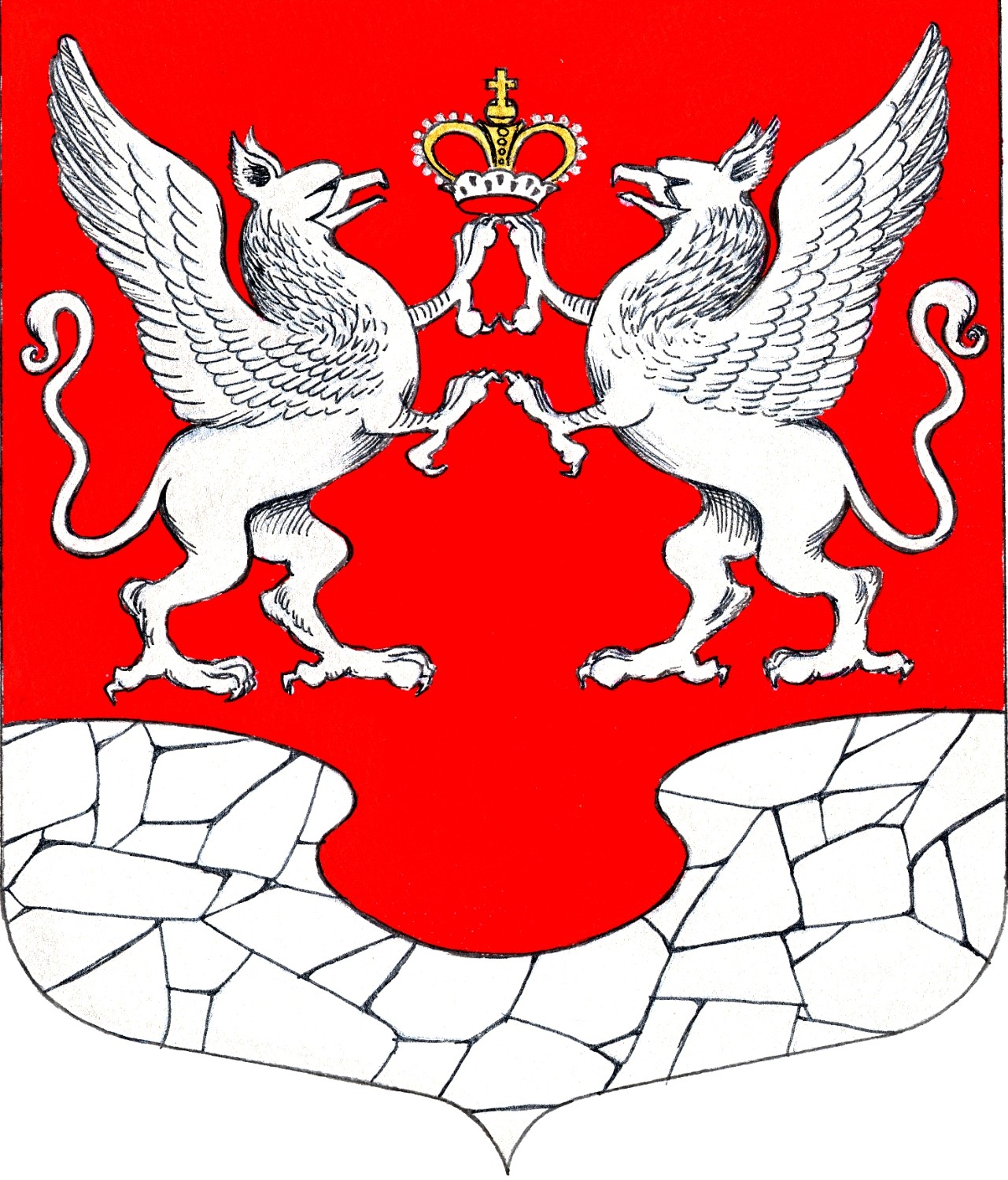         10 января         2023 года         № 01